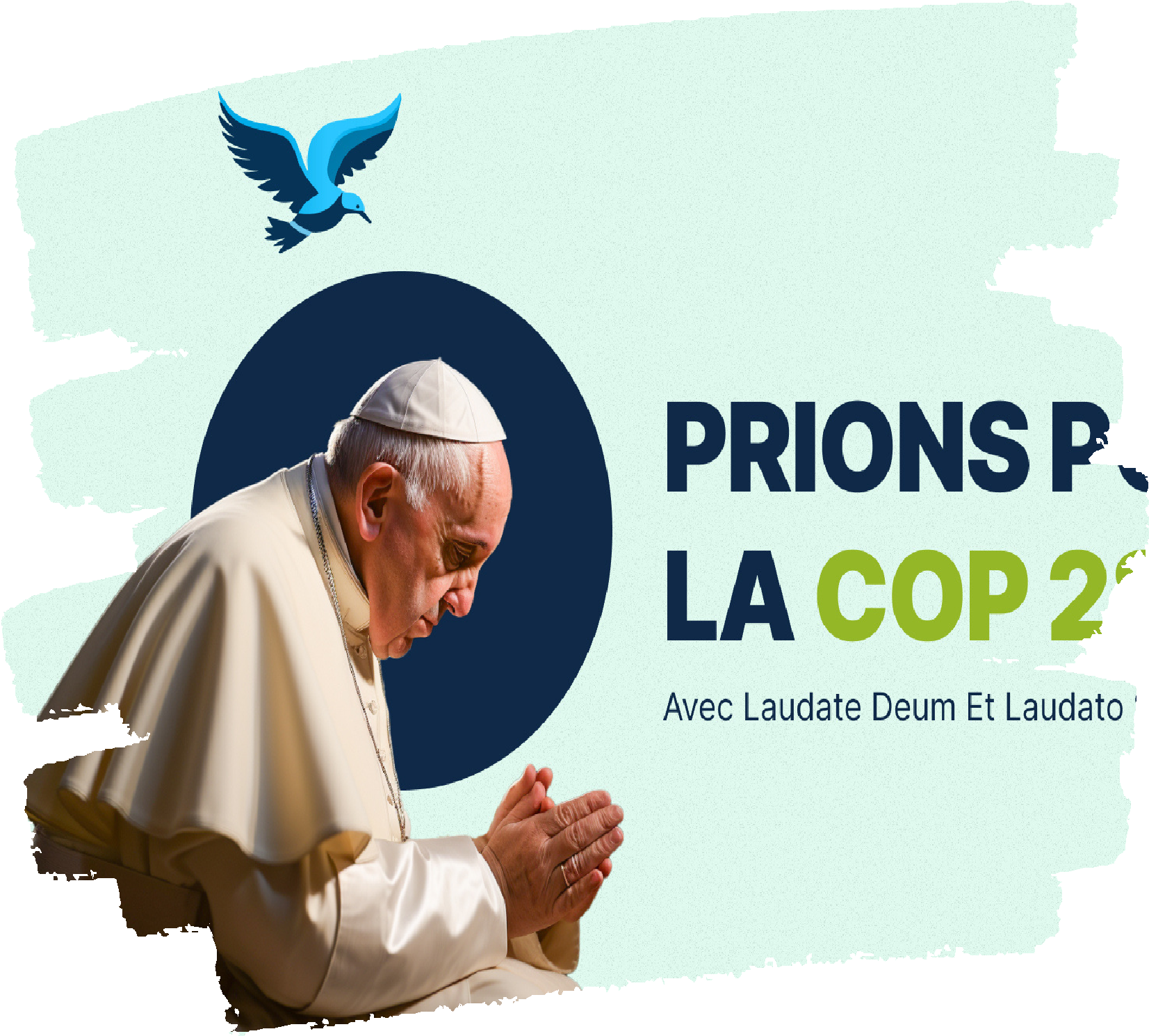 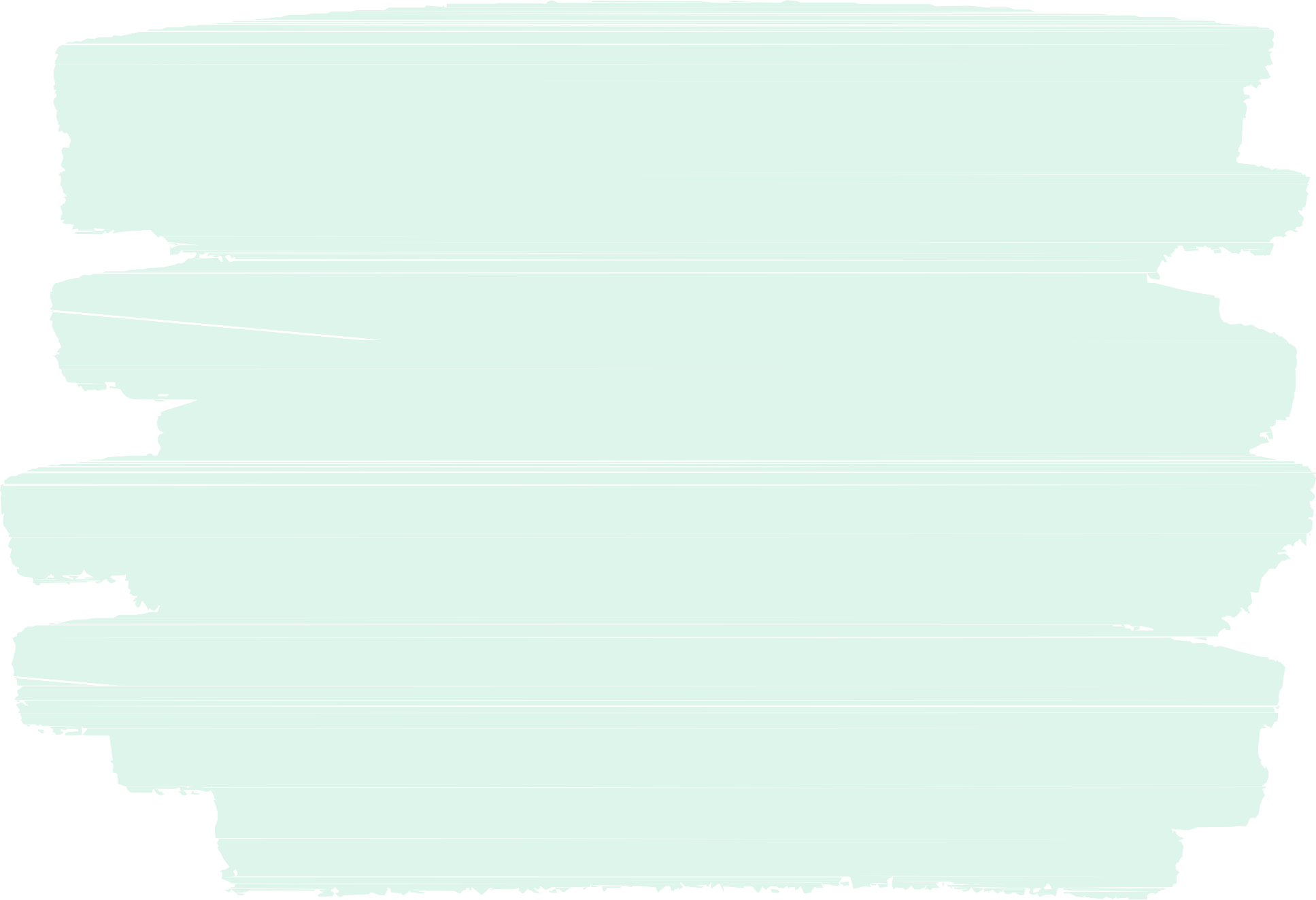 PRIONS POUR LA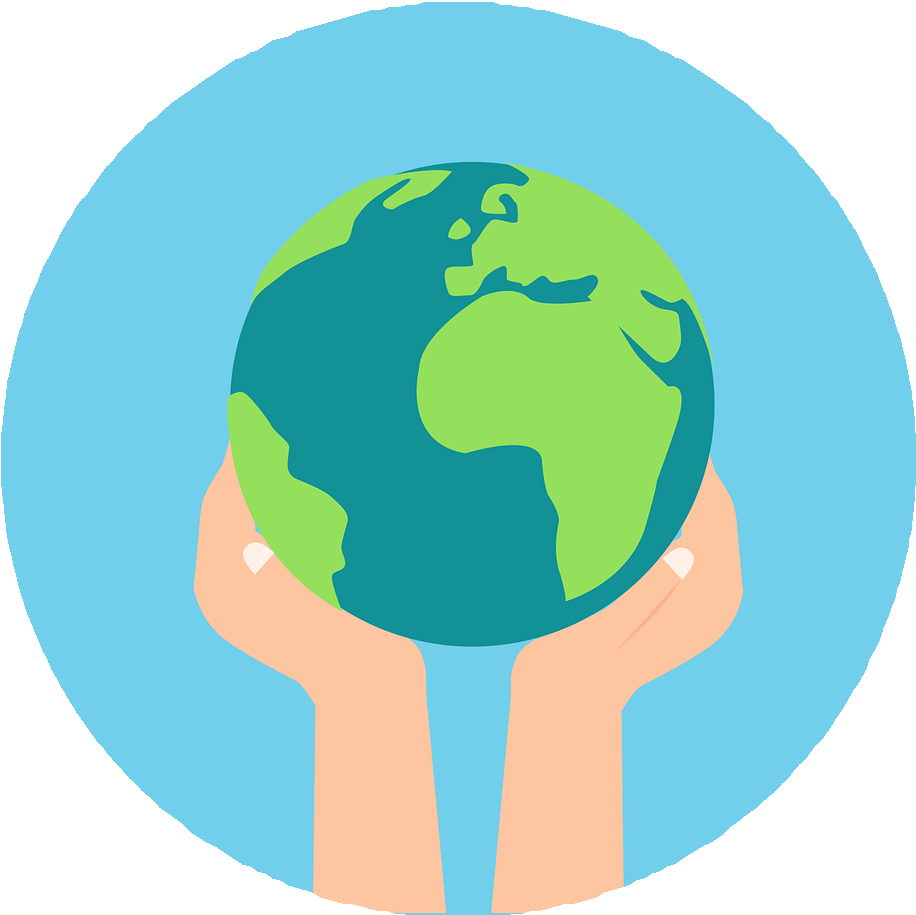 Lieu des négociations internationales sur le climat, ces réunions annuelles ont un rôle crucial pour réorienter notre trajectoire d’émissions de gaz à effet de serre et ainsi prendre soin de nos frères et sœurs, victimes actuelles et futures du changement climatique.“les solutions les plus efficaces ne viendront pas seulement d’efforts individuels, mais avant tout des grandes décisions de politique nationale et internationale”Pape François, Laudate Deum § 69